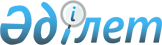 "Азаматтардың жекелеген санаттарына біржолғы әлеуметтік көмек көрсету Ережесін бекіту туралы" аудан әкімдігінің 2005 жылғы 19 мамырдағы N 193 қаулысына өзгеріс енгізу туралы
					
			Күшін жойған
			
			
		
					Солтүстік Қазақстан облысы Айыртау аудандық әкімдігінің 2008 жылғы 12 мамырдағы N 117 қаулысы. Солтүстік Қазақстан облысы Айыртау ауданының Әділет басқармасында 2008 жылғы 12 маусымда N 13-3-64 тіркелді. Күші жойылды - Солтүстік Қазақстан облысы Айыртау ауданының әкімдігінің 2010 жылғы 18 қаңтарда N 12 Қаулысымен

      Ескерту. Күші жойылды - Солтүстік Қазақстан облысы Айыртау ауданының әкімдігінің 2010.01.18 N 12 Қаулысымен

      «Нормативтік құқықтық актілер туралы» Қазақстан Республикасы Заңының 28-бабына сәйкес аудан әкімдігі ҚАУЛЫ ЕТЕДІ:



      1. «Азаматтардың жекелеген санаттарына біржолғы әлеуметтік көмек көрсету Ережесін бекіту туралы» аудан әкімдігінің 2005 жылғы 19 мамырдағы № 193 қаулысына (құқықтық нормативтік актінің мемлекеттік тіркелу Тізімінде № 13-3-9 тіркелген, 2005 жылғы 24 маусымдағы «Айыртау таңы» газетінде, 2005 жылғы 24 маусымдағы «Айыртауские зори» газетінде жарияланған) мынадай өзгеріс енгізілсін:



      азаматтардың жекелеген санаттарына біржолғы әлеуметтік көмек көрсету Ережесіндегі 5-тармақ алынсын.



      2. Осы қаулы ресми жарияланған бірінші күнінен бастап күнтізбелік он күн өткеннен соң қолданысқа енгізіледі.      Аудан әкімі                                Е. Айнабеков
					© 2012. Қазақстан Республикасы Әділет министрлігінің «Қазақстан Республикасының Заңнама және құқықтық ақпарат институты» ШЖҚ РМК
				